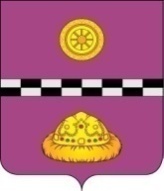 ПОСТАНОВЛЕНИЕот 18 марта 2024 г.                                                                                                 № 118В соответствии федеральным законом от 07.12.2011 № 416-ФЗ «О водоснабжении и водоотведении» и федеральным законом от 27.07.2010 № 190-ФЗ «О теплоснабжении»ПОСТАНОВЛЯЮ:      1. Отменить постановление администрации муниципального района «Княжпогостский» от 05 марта 2024 года № 101«Об утверждении перечня объектов для передачи ресурсоснабжающей организации по акту приема-передачи».2. Опубликовать настоящее постановление на официальном сайте муниципального района «Княжпогостский». 3. Контроль за исполнением настоящего постановления возложить на заместителя руководителя администрации муниципального района «Княжпогостский» - Кузиванова А.И.4. Настоящее постановление вступает в силу со дня его официального опубликования.Глава МР «Княжпогостский» -руководитель администрации                                                                     А.Л. НемчиновОб отмене постановления администрации муниципального района «Княжпогостский» 